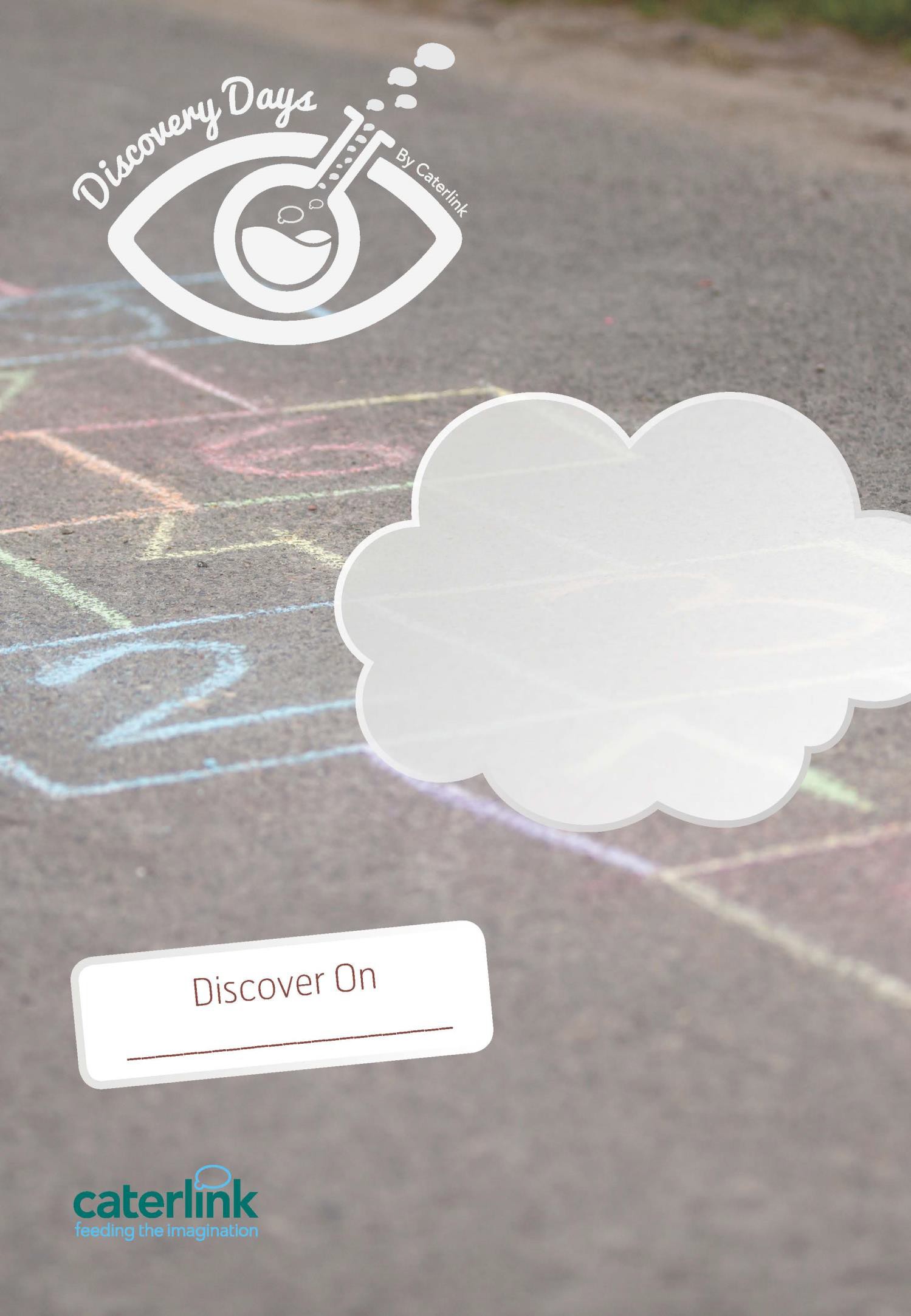 Census Day MenuSausages & Wedges with Tomato Ketchup Veggie Sausages & Wedges with Tomato KetchupBaked Beans Garden PeasIced Sponge Also available: Jacket Potato with FillingHomemade Bread, Salad, Fresh Fruit & Yoghurt